OŠ Spodnja Šiška DELO NA DOMU	Učitelj: Majda KoudilaPonedeljek, 8.4..2020 5.a 	Učna snov: Days of the week1. Poglej Powerpoint Dnevi v tednu. Imena dni s prevodi zapiši v zvezek in se jih nauči. 2.  Preveri rešitve za 6.4.20201.                 ->  I LOVE cheese.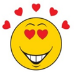 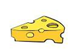 2.              ->  He DOESN’T LIKE pizza.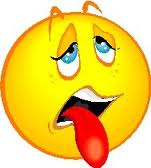 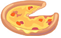 3.             -> I DON’T LIKE salads.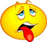 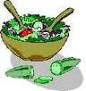 4.                    -> He LIKES milk.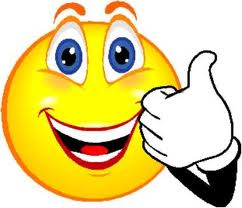 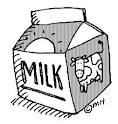 5.                       -> She LOVES water.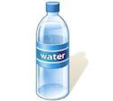 MIKE; He doesn’t like dancing.	He loves playing video games.	He likes listening to music.	He doesn’t like doing homework.Karen; She likes going to school.	She loves dancing.	She doesn’t like playing video games.	She loves listening to music.	She likes doing homework.